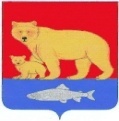 СОВЕТ ДЕПУТАТОВКАРАГИНСКОГО МУНИЦИПАЛЬНОГО РАЙОНАРЕШЕНИЕот «22» декабря 2017 года  № 142 Об утверждении Положения о Секторе по организации культуры и досуга населения Администрации Карагинского муниципального районаПринято решением Совета депутатов Карагинского муниципального района «22» декабря 2017 года № 2381. Утвердить Положение о Секторе по организации культуры и досуга населения Администрации Карагинского муниципального района (Приложение 1).2. Настоящее решение вступает в силу после официального опубликования на сайте администрации Карагинского муниципального района в сети интернет.И.о. главы Карагинскогомуниципального района                                                                  Т.А.Рубанова